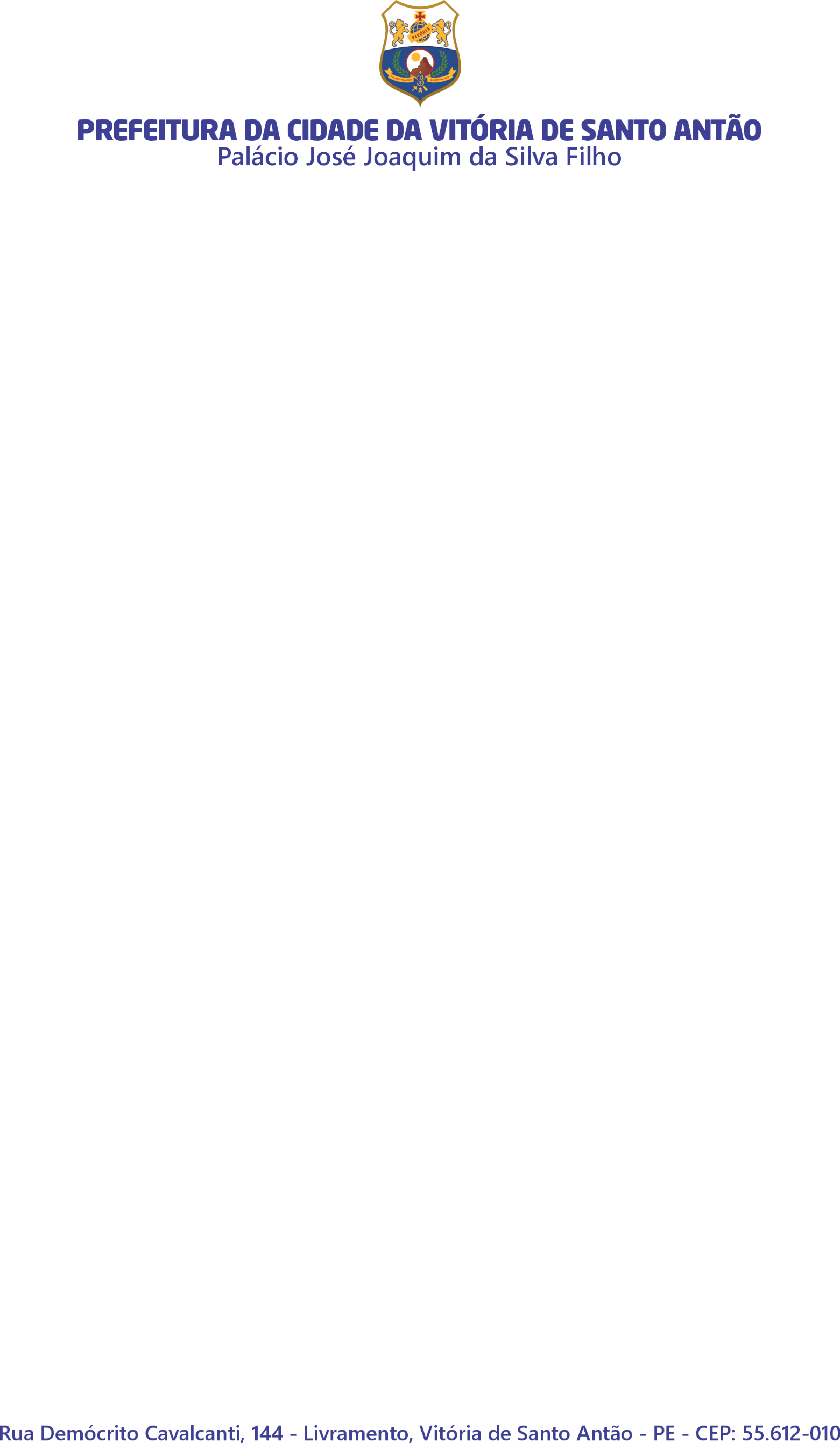 EDITAL DE CHAMAMENTO PÚBLICO Nº 02/2023SÃO JOÃO DA VITÓRIA DO PÉ DE SERRA “JÚNIOR MOURA”da Cidade da Vitória de Santo Antão – PEANEXO IFORMULÁRIO DE  INSCRIÇÃOLeia com atenção antes de preencher os campos deste Formulário de Inscrição.EDITAL DE CHAMAMENTO PÚBLICO Nº 02/2023SÃO JOÃO DA VITÓRIA DO PÉ DE SERRA “JÚNIOR MOURA”da Cidade da Vitória de Santo Antão – PEANEXO IIDOCUMENTAÇÃO DA INSCRIÇÃO.PESSOA FÍSICA (artista individual, Ator/atriz e violeiros)Formulário de inscrição devidamente preenchido e assinado (anexo I);RG e CPF (ou CNH), cópia (Xerox);Portifólio artístico; (contendo histórico do artista, fotos, links de vídeos ou sites de divulgações e redes sociais);Comprovante de endereço com data de emissão de no máximo 90 (noventa) dias antecedentes à inscrição. Serão aceitos os seguintes documentos: 1- Contas de água, energia elétrica, telefone fixo ou móvel; 2- Correspondência expedida por órgãos oficiais das esferas municipais, estaduais ou federal; 3- Correspondência de entidades bancárias, públicas ou privadas ou administradoras de cartão de crédito; 4- Contrato de locação; 5- Declaração de endereço por terceiro, acompanhada de cópia de documento oficial do proprietário ou locatário do imóvel (Anexo III);Declaração de não vínculo com Órgão Público - Prefeitura Da Vitória de Santo Antão– PE (Anexo IV).PESSOA FÍSICA REPRESENTANTE DE GRUPO (Banda Musical, Trio Pé de Serra, Dança, Teatro).Formulário de inscrição devidamente preenchido e assinado (anexo I);RG e CPF (ou CNH), cópia (Xerox);Portifólio artístico; (contendo histórico do artista, fotos, links de vídeos ou sites de divulgações e redes sociais);Comprovante de endereço com data de emissão de no máximo 90 (noventa) dias antecedentes à inscrição. Serão aceitos os seguintes documentos: 1- Contas de água, energia elétrica, telefone fixo ou móvel; 2- Correspondência expedida por órgãos oficiais das esferas municipais, estaduais ou federal; 3- Correspondência de entidades bancárias, públicas ou privadas ou administradoras de cartão de crédito; 4- Contrato de locação; 5- Declaração de endereço por terceiro, acompanhada de cópia de documento oficial do proprietário ou locatário do imóvel (Anexo III);Declaração de não vínculo com Órgão Público - Prefeitura Da Vitória de Santo Antão – PE (Anexo IV).Declaração de Grupo (cópia de RG e CPF te todos os que assinarem) - anexo V;- PESSOA JURÍDICA (Microempreendedor Individual - MEI):Formulário de inscrição devidamente preenchido e assinado (anexo I);RG e CPF (ou CNH), cópia (Xerox);Certificado de Condição de Microempreendedor Individual (CCMEI);Portifólio artístico; (contendo histórico do artista, fotos, links de vídeos ou sites de divulgações e redes sociais);Comprovante de endereço com data de emissão de no máximo 90 (noventa) dias antecedentes à inscrição. Serão aceitos os seguintes documentos: 1- Contas de água, energia elétrica, telefone fixo ou móvel; 2- Correspondência expedida por órgãos oficiais das esferas municipais, estaduais ou federal; 3- Correspondência de entidades bancárias, públicas ou privadas ou administradoras de cartão de crédito; 4- Contrato de locação; 5- Declaração de endereço por terceiro, acompanhada de cópia de documento oficial do proprietário ou locatário do imóvel (Anexo III);Declaração de não vínculo com Órgão Público - Prefeitura Da Vitória de Santo Antão – PE (anexo VI);Cartão do CNPJ atualizado, emitido no ano vigente, que poderá ser emitido no site: https://servicos.receita.fazenda.gov.br/Servicos/cnpjreva/cnpjreva_solicitacao. aspPESSOA JURÍDICA (Com ou Sem Fins Lucrativos)Formulário de inscrição devidamente preenchido e assinado (anexo I);Estatuto Social e alterações, com a última ata de eleição e posse da Diretoria e do Conselho Fiscal;RG e CPF (ou CNH) do (a) presidente em exercício; original e cópia (xerox)Portifólio artístico; (contendo histórico do artista, fotos, links de vídeos ou sites de divulgações e redes sociais);Comprovante de endereço com data de emissão de no máximo 90 (noventa) dias antecedentes à inscrição. Serão aceitos os seguintes documentos: 1- Contas de água, energia elétrica, telefone fixo ou móvel; 2- Correspondência expedida por órgãos oficiais das esferas municipais, estaduais ou federal; 3- Correspondência de entidades bancárias, públicas ou privadas ou administradoras de cartão de crédito; 4- Contrato de locação; 5- Declaração de endereço por terceiro, acompanhada de cópia de documento oficial do proprietário ou locatário do imóvel (Anexo III);Declaração de não vínculo com Órgão Público (Prefeitura Da Vitória de Santo Antão – PE (anexo IV);Cartão do CNPJ atualizado, emitido no ano vigente, que poderá ser emitido no site: https://servicos.receita.fazenda.gov.br/Servicos/cnpjreva/cnpjreva_solicitacao. aspCarta de Exclusividade (Anexo VI)EDITAL DE CHAMAMENTO PÚBLICO Nº 02/2023SÃO JOÃO DA VITÓRIA DO PÉ DE SERRA “JÚNIOR MOURA”da Cidade da Vitória de Santo Antão – PEEu,ANEXO III DECLARAÇÃO DE ENDEREÇO,RG	,CPF	,domiciliado(a) 	 	, DECLARO que:1.O Sr. (ª)  		                                                                                                                            tem   endereço:	nº 	, Bairro:	, na cidade de Vitória de Santo Antão - PE.2. As informações prestadas nesta declaração são de minha inteira responsabilidade, estando ciente de que à apresentação de informações falsas é passível de penalidades previstas em Lei.Vitória de Santo Antão – PE	de	de 2023.Nome do (a) proprietário (a)Proprietário(a)/possuidor(a)Anexar cópia do comprovante de residência do(a) declarante;Anexar cópia de documento de identificação com foto do(a) declarante.EDITAL DE CHAMAMENTO PÚBLICO Nº 02/2023SÃO JOÃO DA VITÓRIA DO PÉ DE SERRA “JÚNIOR MOURA”da Cidade da Vitória de Santo Antão – PEANEXO VICARTA DE EXCLUSIVIDADE 	, através de seus representantes abaixo assinados, DECLARAM para os devidos e necessários fins, que encontra-seinscrito	no	CNPJ	 	,	com	endereço	naRua/Av.	, podendo assinar contrato, receber e dar quitação junto a Prefeitura Municipal da Vitória de Santo Antão e a Secretaria de Cultura, Turismo e Esportes, referente às apresentações de acordo com o EDITAL DE CHAMAMENTO PÚBLICO Nº 02/2023 DO SÃO JOÃO DAVITÓRIA DO PÉ DE SERRA “JÚNIOR MOURA” da Cidade da Vitória de Santo Antão.Vitória de Santo Antão – PE,	de	2023.Assinatura:		 Nome:	Telefone: 	CPF:	RG: 	Assinatura: 	Nome:	Telefone: 	CPF:	RG: 	Assinatura:		 Nome:	Telefone: 	CPF:	RG: 	Assinatura: 	Nome:	Telefone: 	CPF:	RG: 	EDITAL DE CHAMAMENTO PÚBLICO Nº 02/2023SÃO JOÃO DA VITÓRIA DO PÉ DE SERRA “JÚNIOR MOURA”da Cidade da Vitória de Santo Antão – PEANEXO VIIFORMULÁRIO DE RECURSO À COMISSÃO DE ANÁLISEInscrição nº (protocolo gerado pela Secretaria de Cultura, Turismo e Economia Criativa)Nome do (a) artista, trabalhador ou grupo cultural:Nome do (a) proponente:Exposição de motivos:Vitória de Santo Antão – PE	de	de 2023.Assinatura do(a) proponenteEDITAL DE CHAMAMENTO PÚBLICO Nº 02/2023SÃO JOÃO DA VITÓRIA DO PÉ DE SERRA “JÚNIOR MOURA”da Cidade da Vitória de Santo Antão – PEANEXO IVDECLARAÇÃO DE NÃO VÍNCULO COM ÓRGÃO PÚBLICOEu, ___________________________________________________, portador do RG nº___________________, CPF nº______________________________ , declaropara fins de inclusão no EDITAL DE CHAMAMENTO PÚBLICO Nº 02/2023 DO SÃO JOÃO DA VITÓRIA DO PÉ DE SERRA “JÚNIOR MOURA” da Cidade da Vitória de Santo Antão, que não possuo vínculo direta ou indiretamente com a Administração Pública MUNICIPAL, ESTADUAL ou FEDERAL.Vitória de Santo Antão – PE	de	de 2023.Assinatura do(a) proponenteEDITAL DE CHAMAMENTO PÚBLICO Nº 02/2023SÃO JOÃO DA VITÓRIA DO PÉ DE SERRA “JÚNIOR MOURA”da Cidade da Vitória de Santo Antão – PE                                          ANEXO VIIIRELATORIO DE EXECUÇÃOEDITAL DE CHAMAMENTO PÚBLICO Nº 02/2023SÃO JOÃO DA VITÓRIA DO PÉ DE SERRA “JÚNIOR MOURA”da Cidade da Vitória de Santo Antão – PEANEXO V DECLARAÇÃO DE GRUPOrepresenta o referido grupo para o recebimento do cachê da apresentação do EDITALDE CHAMAMENTO PÚBLICO Nº 02/2023 DO SÃO JOÃO DA VITÓRIA DOPÉ DE SERRA “JÚNIOR MOURA” da Cidade da Vitória de Santo Antão– PE1. IDENTIFICAÇÃO DO PROPONENTE (PESSOA FÍSICA OU PESSOA JURÍDICA QUE APRESENTA A PROPOSTA)1. IDENTIFICAÇÃO DO PROPONENTE (PESSOA FÍSICA OU PESSOA JURÍDICA QUE APRESENTA A PROPOSTA)1. IDENTIFICAÇÃO DO PROPONENTE (PESSOA FÍSICA OU PESSOA JURÍDICA QUE APRESENTA A PROPOSTA)1. IDENTIFICAÇÃO DO PROPONENTE (PESSOA FÍSICA OU PESSOA JURÍDICA QUE APRESENTA A PROPOSTA)1. IDENTIFICAÇÃO DO PROPONENTE (PESSOA FÍSICA OU PESSOA JURÍDICA QUE APRESENTA A PROPOSTA)1. IDENTIFICAÇÃO DO PROPONENTE (PESSOA FÍSICA OU PESSOA JURÍDICA QUE APRESENTA A PROPOSTA)Nome do Proponente (Razão Social ou Nome Completo):Nome do Proponente (Razão Social ou Nome Completo):Nome do Proponente (Razão Social ou Nome Completo):Nome do Proponente (Razão Social ou Nome Completo):Nome do Proponente (Razão Social ou Nome Completo):Nome do Proponente (Razão Social ou Nome Completo):Nº do CNPJ ou CPF:Nº do CNPJ ou CPF:Endereço:Endereço:Endereço:Endereço:RG:RG:ORGÃO:ORGÃO:ORGÃO:ORGÃO:Bairro:Bairro:Cidade:CEP:CEP:UF:Telefone (s):E-mail (s):E-mail (s):E-mail (s):PIS/NIS/PSEP:PIS/NIS/PSEP:2. IDENTIFICAÇÃO DO ARTISTA, TRABALHADOR OU DO GRUPO CULTURAL2. IDENTIFICAÇÃO DO ARTISTA, TRABALHADOR OU DO GRUPO CULTURAL2. IDENTIFICAÇÃO DO ARTISTA, TRABALHADOR OU DO GRUPO CULTURALNome:Nome:Tempo de atuação:Categoria a ser representado (a):[    ] Trio Pé de Serra [  ] Banda Musical[    ] Grupo de Dança        [    ] Grupo de Teatro [    ] Ator/AtrizCategoria a ser representado (a):[    ] Trio Pé de Serra [  ] Banda Musical[    ] Grupo de Dança        [    ] Grupo de Teatro [    ] Ator/AtrizCategoria a ser representado (a):[    ] Trio Pé de Serra [  ] Banda Musical[    ] Grupo de Dança        [    ] Grupo de Teatro [    ] Ator/AtrizArtista principal ou trabalhador da equipe com deficiência:[	] Sim	[	] NãoGrupo cultural composto em sua maioria (mais de 50%) por pessoas com deficiência:[	] Sim	[	] Não	Quantificar [	]Grupo cultural composto em sua maioria (mais de 50%) por pessoas com deficiência:[	] Sim	[	] Não	Quantificar [	]3. DECLARAÇÃO3. DECLARAÇÃO3. DECLARAÇÃODeclaro estar ciente e de acordo com as regras e condições estabelecidas no EDITAL DE CHAMAMENTO PÚBLICONº 02/2023 DO SÃO JOÃO DA VITÓRIA DO PÉ DE SERRA “JÚNIOR MOURA” da Cidade da Vitória de SantoAntão – PE, neste Formulário de Inscrição e afirmo que as informações constantes no mesmo são verdadeiras.Local e data:	,	de	de 2023.Assinatura do proponenteNACResponsável legal da Pessoa Jurídica Pessoa Física (integrante do grupo musical)Declaro estar ciente e de acordo com as regras e condições estabelecidas no EDITAL DE CHAMAMENTO PÚBLICONº 02/2023 DO SÃO JOÃO DA VITÓRIA DO PÉ DE SERRA “JÚNIOR MOURA” da Cidade da Vitória de SantoAntão – PE, neste Formulário de Inscrição e afirmo que as informações constantes no mesmo são verdadeiras.Local e data:	,	de	de 2023.Assinatura do proponenteNACResponsável legal da Pessoa Jurídica Pessoa Física (integrante do grupo musical)Declaro estar ciente e de acordo com as regras e condições estabelecidas no EDITAL DE CHAMAMENTO PÚBLICONº 02/2023 DO SÃO JOÃO DA VITÓRIA DO PÉ DE SERRA “JÚNIOR MOURA” da Cidade da Vitória de SantoAntão – PE, neste Formulário de Inscrição e afirmo que as informações constantes no mesmo são verdadeiras.Local e data:	,	de	de 2023.Assinatura do proponenteNACResponsável legal da Pessoa Jurídica Pessoa Física (integrante do grupo musical)NOME DO PROPONENTE:NOME DO PROPONENTE:CATEGORIA:CATEGORIA:ATRAÇÃO:ATRAÇÃO:DADOS EVENTODADOS EVENTODADOS EVENTODADOS EVENTODADOS EVENTODADOS EVENTODATA:TIPO:LOCAL:CIDADE:VITÓRIA - PEEND:CRONOGRAMA (Horários)CRONOGRAMA (Horários)CRONOGRAMA (Horários)CRONOGRAMA (Horários)CRONOGRAMA (Horários)CRONOGRAMA (Horários)ATIVIDADESATIVIDADESATIVIDADESHORARIOHORARIOHORARIOCHEGADA NO POLOCHEGADA NO POLOCHEGADA NO POLOINÍCIO DA APRESENTAÇÃOINÍCIO DA APRESENTAÇÃOINÍCIO DA APRESENTAÇÃOFIM DA APRESENTAÇÃOFIM DA APRESENTAÇÃOFIM DA APRESENTAÇÃOOBSERVAÇÕESOBSERVAÇÕESOBSERVAÇÕESOBSERVAÇÕESOBSERVAÇÕESOBSERVAÇÕESFOTOSFOTOS